Adresse des centres de formation :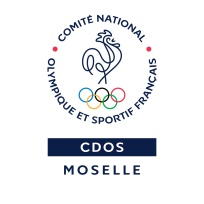 Calendrier des formations à la gestion associativeSaison 2019-2020Calendrier des formations à la gestion associativeSaison 2019-2020Calendrier des formations à la gestion associativeSaison 2019-2020Calendrier des formations à la gestion associativeSaison 2019-2020DATEDATEHORAIRESTHèMELIEULIEUOCTOBRE 2019OCTOBRE 2019OCTOBRE 2019OCTOBRE 2019OCTOBRE 2019OCTOBRE 2019Lundi 07 octobreLundi 07 octobre19h00-21h00La comptabilitéSarregueminesSarregueminesJeudi 10 octobre Jeudi 10 octobre 19h00-21h00Le projet associatifMetzMetzJeudi 17 octobre Jeudi 17 octobre 19h00-21h00Les partenaires institutionnels MetzMetzNOVEMBRE 2019NOVEMBRE 2019NOVEMBRE 2019NOVEMBRE 2019NOVEMBRE 2019NOVEMBRE 2019Jeudi 07 novembreJeudi 07 novembre19h00-21h00Connaître sa fédérationMetzMetzLundi 18 novembreLundi 18 novembre19h00-21h00La gestion des bénévolesSarregueminesSarregueminesJeudi 21 novembreJeudi 21 novembre19h00-21h00La comptabilitéMetzMetzDECEMBRE 2019DECEMBRE 2019DECEMBRE 2019DECEMBRE 2019DECEMBRE 2019DECEMBRE 2019Lundi 02 décembreLundi 02 décembre19h00-21h00La communicationSarregueminesSarregueminesJeudi 05 décembreJeudi 05 décembre19h00-21h00Le fonctionnement statutaireMetzMetzJANVIER 2020JANVIER 2020JANVIER 2020JANVIER 2020JANVIER 2020JANVIER 2020Jeudi 23 janvierJeudi 23 janvier19h00-21h00Organiser un événementMetzMetzLundi 27 janvierLundi 27 janvier19h00-21h00La responsabilité du dirigeantSarregueminesSarregueminesFEVRIER 2020FEVRIER 2020FEVRIER 2020FEVRIER 2020FEVRIER 2020FEVRIER 2020Jeudi 06 février Jeudi 06 février 19h00-21h00La comptabilité niveau 2 (1ère soirée)MetzMetzLundi 10 février Lundi 10 février 19h00-21h00La recherche de partenaires privésSarregueminesSarregueminesJeudi 13 février Jeudi 13 février 19h00-21h00La comptabilité niveau 2 (2ème soirée)MetzMetzMARS 2020MARS 2020MARS 2020MARS 2020MARS 2020MARS 2020Lundi 09 marsLundi 09 mars19h00-21h00La gestion des salariésSarregueminesSarregueminesJeudi 12 marsJeudi 12 mars19h00-21h00La communicationMetzMetzJeudi 26 mars Jeudi 26 mars 19h00-21h00La gestion des bénévolesMetzMetzLundi 30 mars Lundi 30 mars 19h00-21h00La comptabilité niveau 2 (1ère soirée)SarregueminesSarregueminesAVRIL 2020AVRIL 2020AVRIL 2020AVRIL 2020AVRIL 2020AVRIL 2020Jeudi 02 avril Jeudi 02 avril 19h00-21h00La gestion des salariés Metz Metz Lundi 06 avril Lundi 06 avril 19h00-21h00La comptabilité niveau 2 (2ème soirée)SarregueminesSarregueminesMAI 2020MAI 2020MAI 2020MAI 2020MAI 2020MAI 2020Lundi 04 mai Lundi 04 mai 19h00-21h00Organiser un événementSarregueminesSarregueminesJeudi 14 mai Jeudi 14 mai 19h00-21h00La responsabilité du dirigeantMetzMetzLundi 25 maiLundi 25 mai19h00-21h00Sport et développement DurableSarregueminesSarregueminesJeudi 28 maiJeudi 28 mai19h00-21h00La recherche de partenaires privésMetz Metz JUIN 2020JUIN 2020JUIN 2020JUIN 2020JUIN 2020JUIN 2020Jeudi 04 juin Jeudi 04 juin 19h00-21h00Sport et Développement DurableMetzMetzMetzSarregueminesMaison Départementale des Sports de Moselle3, place de la bibliothèque 57000 MetzSalle ASSO, sous-sol périscolaire6 Rue de la cité 57200 Sarreguemines